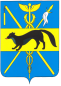 АДМИНИСТРАЦИЯБОГУЧАРСКОГО МУНИЦИПАЛЬНОГО РАЙОНАВОРОНЕЖСКОЙ ОБЛАСТИПОСТАНОВЛЕНИЕот «13» мая 2022 года № 300           г. БогучарО порядке прохождения субсидии из бюджета Воронежской области бюджету Богучарского муниципального района Воронежской области на реализацию практик поддержки добровольчества (волонтерства) по итогам проведения ежегодного Всероссийского конкурса лучших региональных практик поддержки и развития добровольчества (волонтерства) «Регион добрых дел» и назначении уполномоченного органа по расходованию указанных средствВ соответствии с Бюджетным кодексом Российской Федерации, Законом Воронежской области от 14.12.2021 № 126-ОЗ «Об областном бюджете на 2022 год и на плановый период 2023 и 2024 годов», Порядком предоставления и расходования субсидий из областного бюджета бюджетам муниципальных образований Воронежской области на реализацию практик поддержки добровольчества (волонтерства) по итогам проведения ежегодного Всероссийского конкурса лучших региональных практик поддержки и развития добровольчества (волонтерства) «Регион добрых дел», в рамках государственной программы Воронежской области «Развитие образования», утвержденной постановлением правительства Воронежской области от 17.12.2013 № 1102, соглашением о предоставлении субсидии из бюджета Воронежской области местному бюджету Богучарского муниципального района от 14.04.2022 № 20605000-1-2022-013, администрация Богучарского муниципального района Воронежской области п о с т а н о в л я е т:1. Утвердить Порядок прохождения субсидии из бюджета Воронежской области бюджету Богучарского муниципального района Воронежской области на реализацию практик поддержки добровольчества (волонтерства) по итогам проведения ежегодного Всероссийского конкурса лучших региональных практик поддержки и развития добровольчества (волонтерства) «Регион добрых дел», в рамках государственной программы Воронежской области «Развитие образования» на 2022 год согласно приложению.2. Назначить Отдел по образованию, опеке и попечительству администрации Богучарского муниципального района Воронежской области уполномоченным органом по расходованию субсидии из бюджета Воронежской области бюджету Богучарского муниципального района Воронежской области на реализацию практик поддержки добровольчества (волонтерства) по итогам проведения ежегодного Всероссийского конкурса лучших региональных практик поддержки и развития добровольчества (волонтерства) «Регион добрых дел», в рамках государственной программы Воронежской области «Развитие образования» на 2022 год. 3. Контроль за выполнением данного постановления оставляю за собой.Приложение к постановлению администрации Богучарского муниципального района Воронежской областиот 13.05.2022 № 300Порядокпрохождения субсидии из бюджета Воронежской области бюджету Богучарского муниципального района Воронежской области на реализацию практик поддержки добровольчества (волонтерства) по итогам проведения ежегодного Всероссийского конкурса лучших региональных практик поддержки и развития добровольчества (волонтерства) «Регион добрых дел», в рамках государственной программы Воронежской области «Развитие образования»Настоящий Порядок определяет механизм прохождения денежных средств, выделенных на реализацию практик поддержки добровольчества (волонтерства) по итогам проведения ежегодного Всероссийского конкурса лучших региональных практик поддержки и развития добровольчества (волонтерства) «Регион добрых дел», в рамках государственной программы Воронежской области «Развитие образования» на 2022 год.1.Прохождение средств субсидии на реализацию практик поддержки добровольчества (волонтерства) по итогам проведения ежегодного Всероссийского конкурса лучших региональных практик поддержки и развития добровольчества (волонтерства) «Регион добрых дел», в рамках государственной программы Воронежской области «Развитие образования» осуществляется по разделу 07 «Образование», подразделу 07 «Молодежная политика», целевой статье 02 2 E8 54120 «Проведение Всероссийского конкурса лучших региональных практик поддержки волонтерства "Регион добрых дел"», код цели 22-54120-00000-00001, вид расходов: 242 «Закупка товаров, работ, услуг в сфере информационно-коммуникационных технологий», вид расходов 244 «Прочая закупка товаров, работ и услуг».2. Расходование средств субсидии на реализацию практик поддержки добровольчества (волонтерства) по итогам проведения ежегодного Всероссийского конкурса лучших региональных практик поддержки и развития добровольчества (волонтерства) «Регион добрых дел», в рамках государственной программы Воронежской области «Развитие образования» осуществляется учреждениями дополнительного образования с лицевых счетов получателя бюджетных средств, открытого в Финансовом отделе администрации Богучарского муниципального района Воронежской области.3. Уполномоченный орган обязуется:3.1. Обеспечить представление в департамент образования, науки и молодежной политики, а также в форме электронного документа в государственной интегрированной информационной системе управления общественными финансами «Электронный бюджет» отчеты о (об): - расходах бюджета Богучарского муниципального района, в целях софинансирования которых предоставляется Субсидия на реализацию практик поддержки добровольчества (волонтерства) по итогам проведения ежегодного Всероссийского конкурса лучших региональных практик поддержки и развития добровольчества (волонтерства) «Регион добрых дел», в рамках государственной программы Воронежской области «Развитие образования» согласно приложению № 4 к соглашению № 20605000-1-2022-013 от 14.04.2022 года, не позднее 10 числа месяца, следующего за кварталом; - достижении значений результатов использования Субсидии на создание в общеобразовательных организациях, расположенных в сельской местности и малых городах, условий для занятия физической культурой и спортом, в целях достижения показателей и результатов регионального проекта «Успех реализацию практик поддержки добровольчества (волонтерства) по итогам проведения ежегодного Всероссийского конкурса лучших региональных практик поддержки и развития добровольчества (волонтерства) «Регион добрых дел», в рамках государственной программы Воронежской области «Развитие образования» по форме согласно приложению № 5 к соглашению № 20605000-1-2022-013 от 14.04.2022 года, не позднее 10 числа месяца, следующего за кварталом.3.2. Возвратить в бюджет Воронежской области не использованный по состоянию на 1 января финансового года, следующего за отчетным, остаток средств субсидии на реализацию практик поддержки добровольчества (волонтерства) по итогам проведения ежегодного Всероссийского конкурса лучших региональных практик поддержки и развития добровольчества (волонтерства) «Регион добрых дел», в рамках государственной программы Воронежской области «Развитие образования» в сроки, установленные бюджетным законодательством Российской Федерации;3.3. Нести ответственность за нецелевое использование субсидии на реализацию практик поддержки добровольчества (волонтерства) по итогам проведения ежегодного Всероссийского конкурса лучших региональных практик поддержки и развития добровольчества (волонтерства) «Регион добрых дел», в рамках государственной программы Воронежской области «Развитие образования» в порядке, установленном законодательством Российской Федерации, а также за представление недостоверных сведений и нарушение сроков их представления.Глава Богучарского муниципального районаВ.В. Кузнецов 